Cheshire Cricket Board Club Audit: Season 2020                              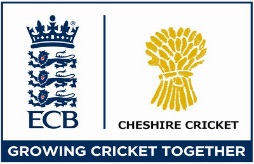 Number of PlayersBoysGirlsCommentsAll StarsUnder 7s / Year 2Under 8s / Year 3Under 9s / Year 4Under 10s / Year 5Under 11s / Year 6Under 12s / Year 7Under 13s / Year 8Under 14s / Year 9Under 15s / Year 10Under 16s / Year 11Under 17s / Year 12Under 18s / Year 13Under 19sSenior MenSenior WomenNumber of TeamsBoysGirlsComments – Please note if the team did not play any fixtures due to Covid Under 7sUnder 8sUnder 9sUnder 10sUnder 11sUnder 12sUnder 13sUnder 14sUnder 15sUnder 16sUnder 17sUnder 18sUnder 19sSeniorsNumber of VolunteersMaleFemaleCommentsActive coachesCoach Support workersAll Stars ActivatorsAll Stars Junior ActivatorsParent helpersUmpiresScorersGround staff 